San Fernando College							                     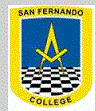 Departamento de InglésGuía nro 11Unit 1 A new School year         IMPORTANTE:   Recuerda pegar la guía en tu cuaderno cuando la termines. No es necesario imprimir la primera hoja de esta guía, ya que es información general.Si no tienes impresora, dibuja el vocabulario en tu cuaderno para que puedas desarrollar la guía.Si tienes dudas sobre esta guía, puedes enviarle un correo a tu profesora de inglés:4to A: aisbej@sanfernandocollege.cl (Miss Alejandra Isbej)4to B: aisbej@sanfernandocollege.cl (Miss Alejandra Isbej)4to C: lhidalgo@sanfernandocollege.cl (Miss Lucía Hidalgo)Recuerda revisar el whatsapp de cada curso, si no estás, envía un correo a tu profesora con contáctate con tus compañeros de curso. Ahí se resolveran dudas, se enviará material complementario, etc de forma más rápida y expedita.Antes de empezar a trabajar, revisemos algunos ejercicios de la guía nro 10.Estimados padres:Informamos que el departamento de inglés utilizara la Plataforma google classroom para canalizar el trabajo y comunicación entre los profesores y los estudiantes.Por favor, no olvidar que para poder ingresar a esta Plataforma debes contar con un correo gmail con tu nombre y apellido para acceder a tu sala virtual.Si tienes dudas de cómo funciona la plataforma, ingresa a estos links:https://www.youtube.com/watch?v=Xk2BcVIJtlw  cómo usar google classroom desde el PChttps://www.youtube.com/watch?v=tMEEobU7h3Y  cómo usar google classroom desde tu celularLos códigos para ingresar a tu sala virtual serán enviados durante la semana a través de los grupos de whatsapp y ayudantes de la asignatura.En relación al Musical Ranking:Deberás subir el video a la plataforma antes mencionada, classroom, con fecha límite lunes 22 de Junio a las 21:00 hrs.No dudes consultar a la profesora ante cualquier duda, recuerda que tenemos el grupo de whatsapp para apoyarnos.Ahora que ya revisaste tu guía, recordemos el nuevo vocabulario de la unidad nro 1, relacionado a las asignaturas del colegio. ¡Pon atención!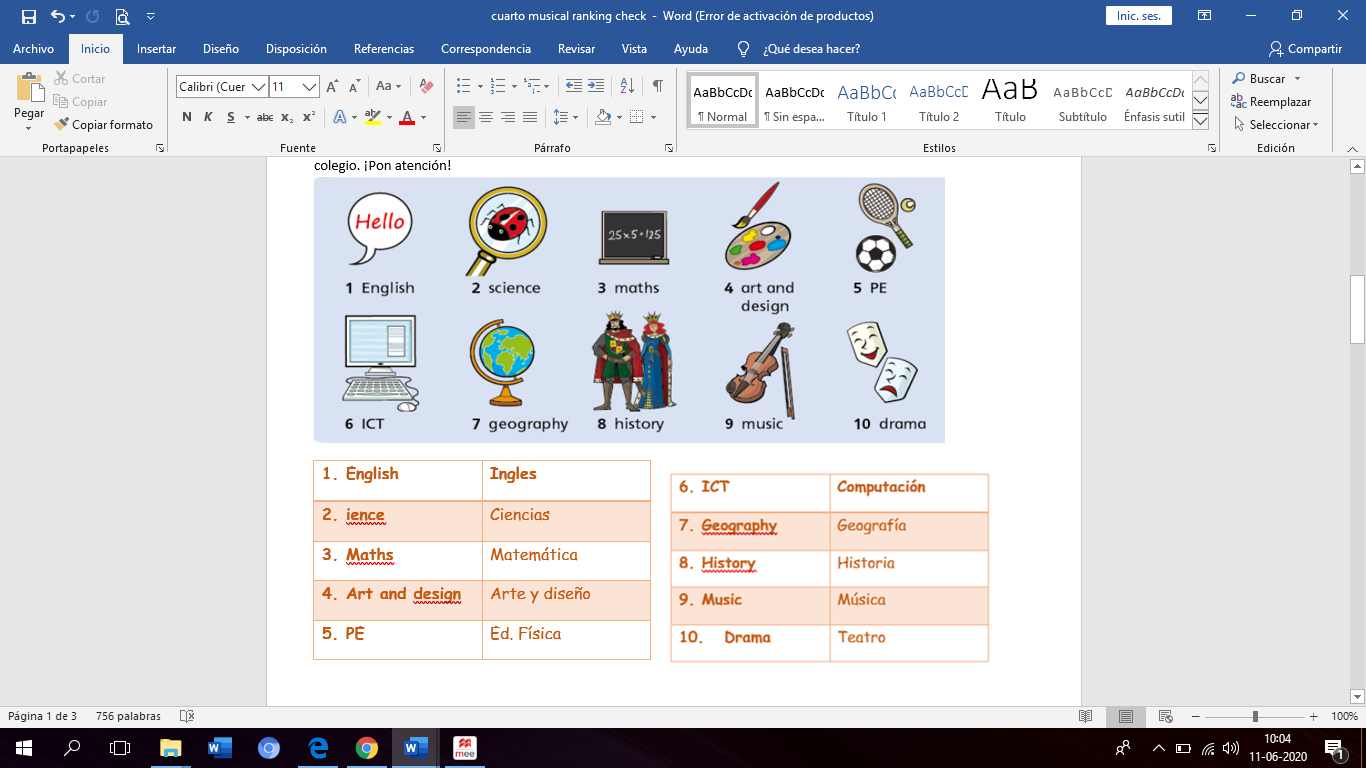 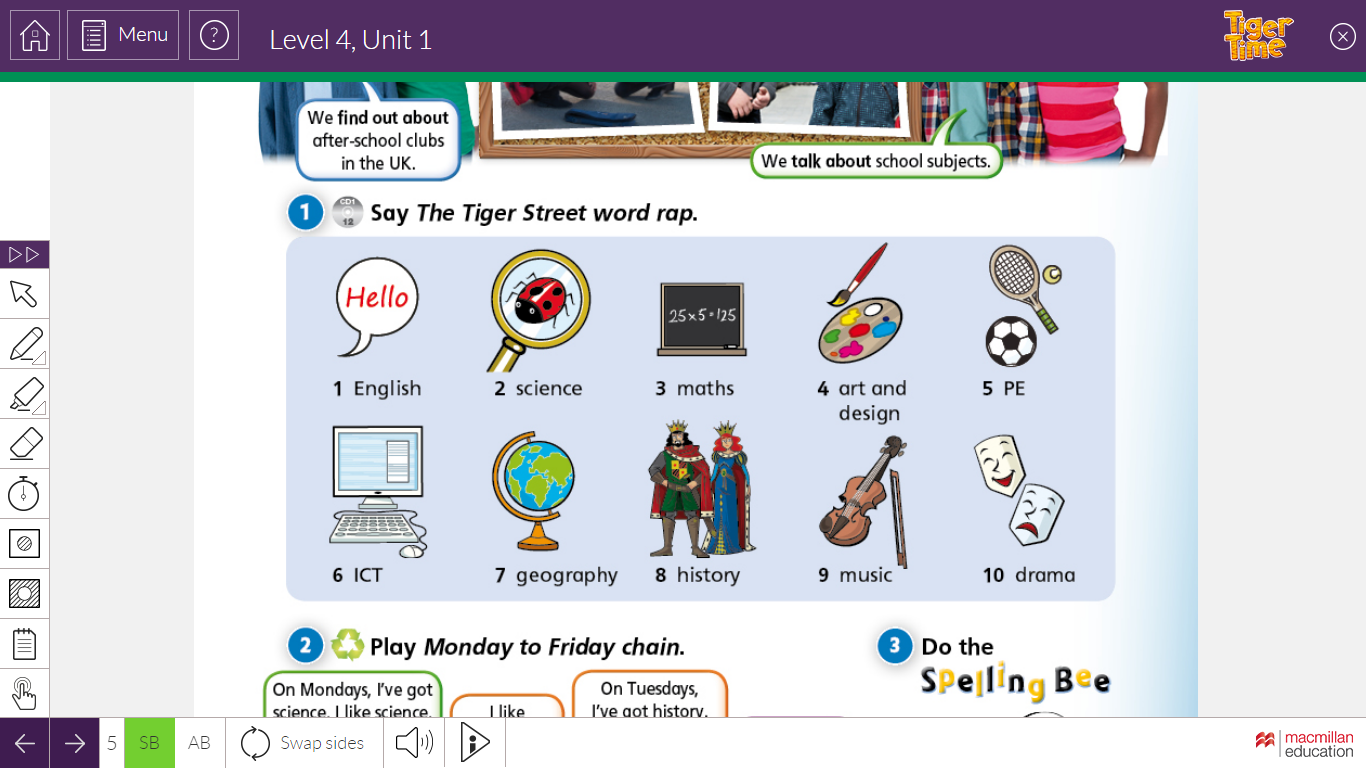 Recuerda practicar para el musical ranking:Vuelve a escuchar y leer la canción “what have we got?”, la puedes encontrar en el siguiente link https://www.youtube.com/watch?v=qNmye8PDpiwSi no encuentras el video en el link dado puedes buscar el youtube escribiendo lo siguiente: what have we got? Song  Recuerda también que puedes recurrir al whatsapp de padres para obtener el link de la canción.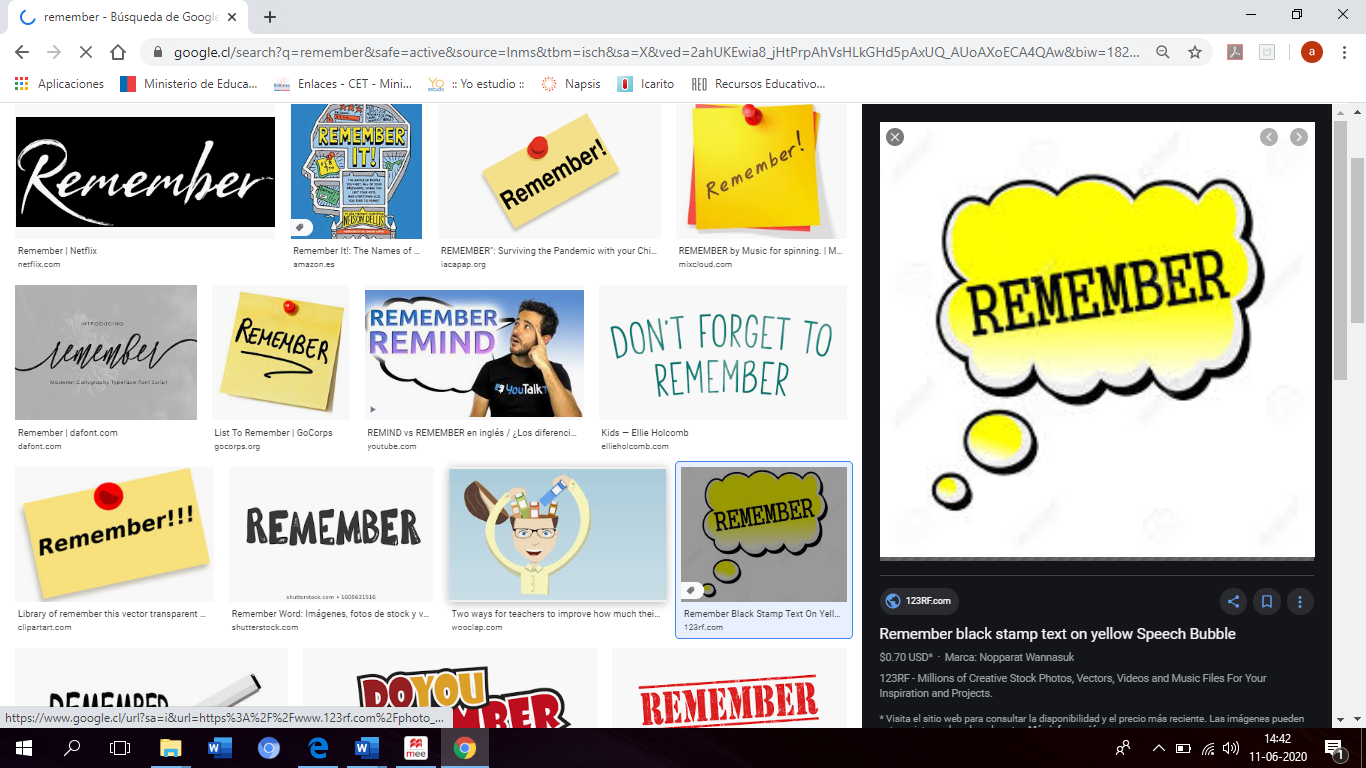 Resuelve el crucigrama con el nombre de las asignaturas 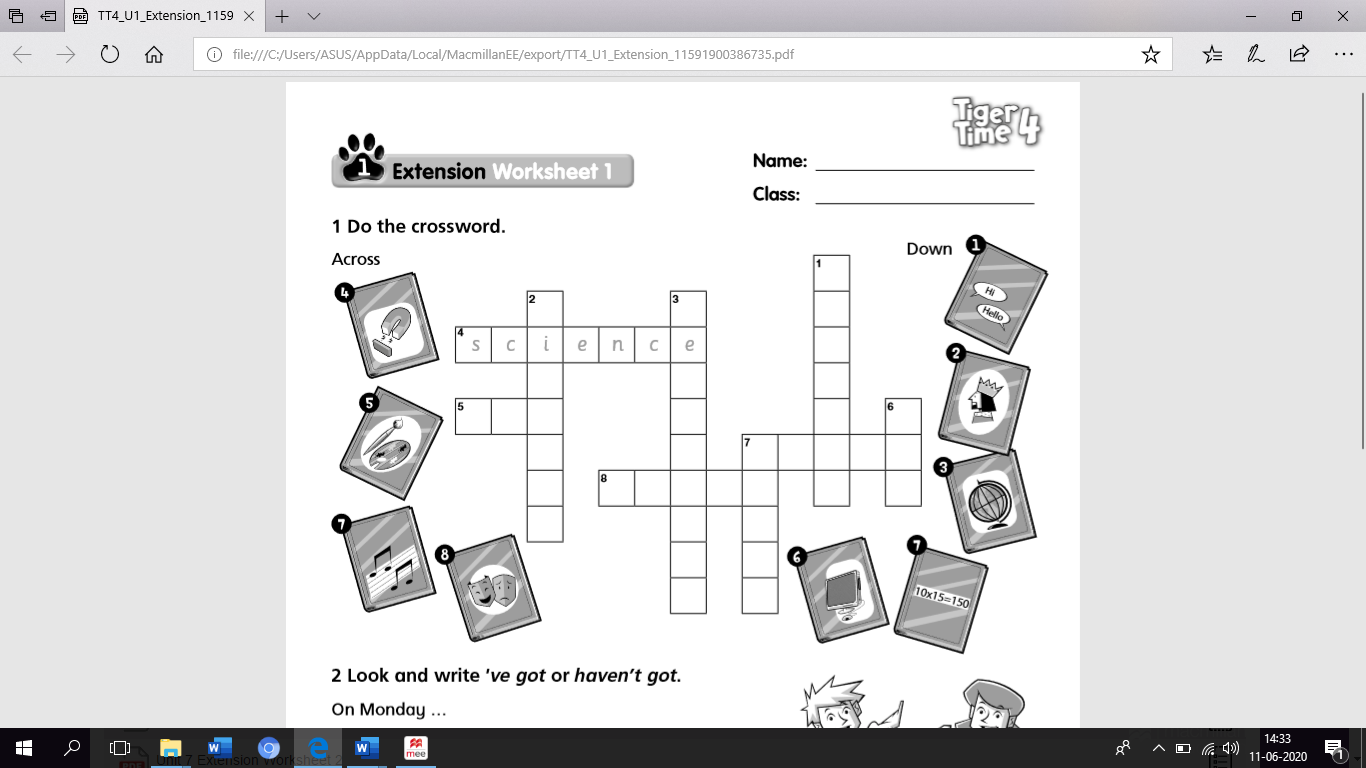 Escribe que asignatura tienes cada día. Guíate por el ejemplo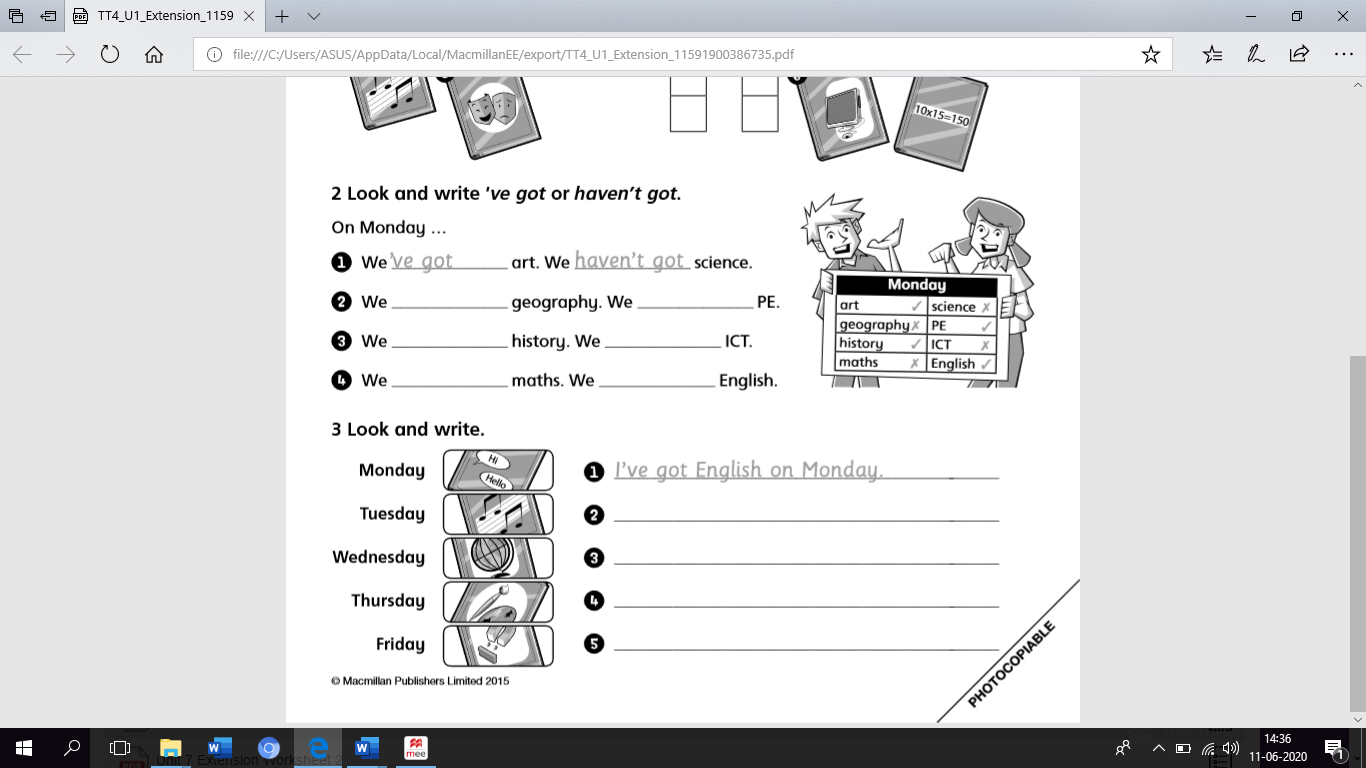 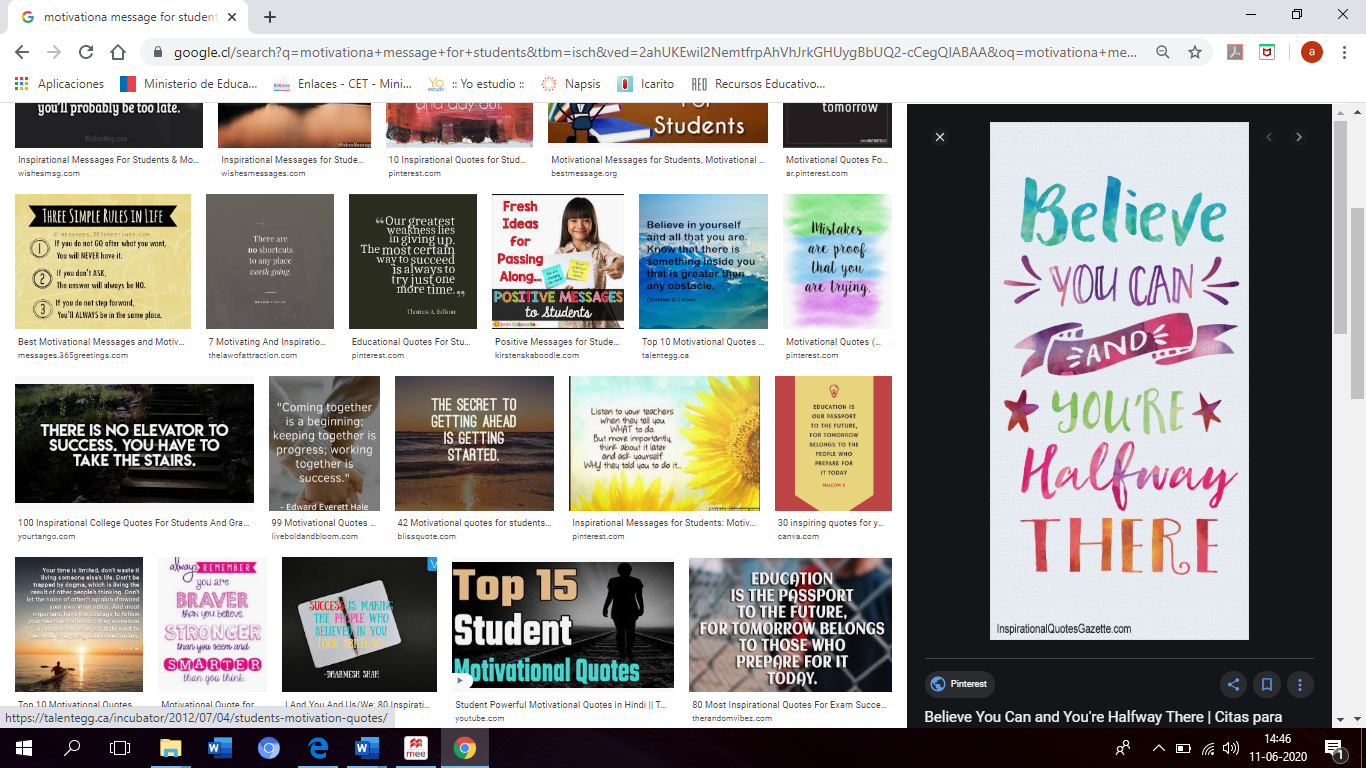 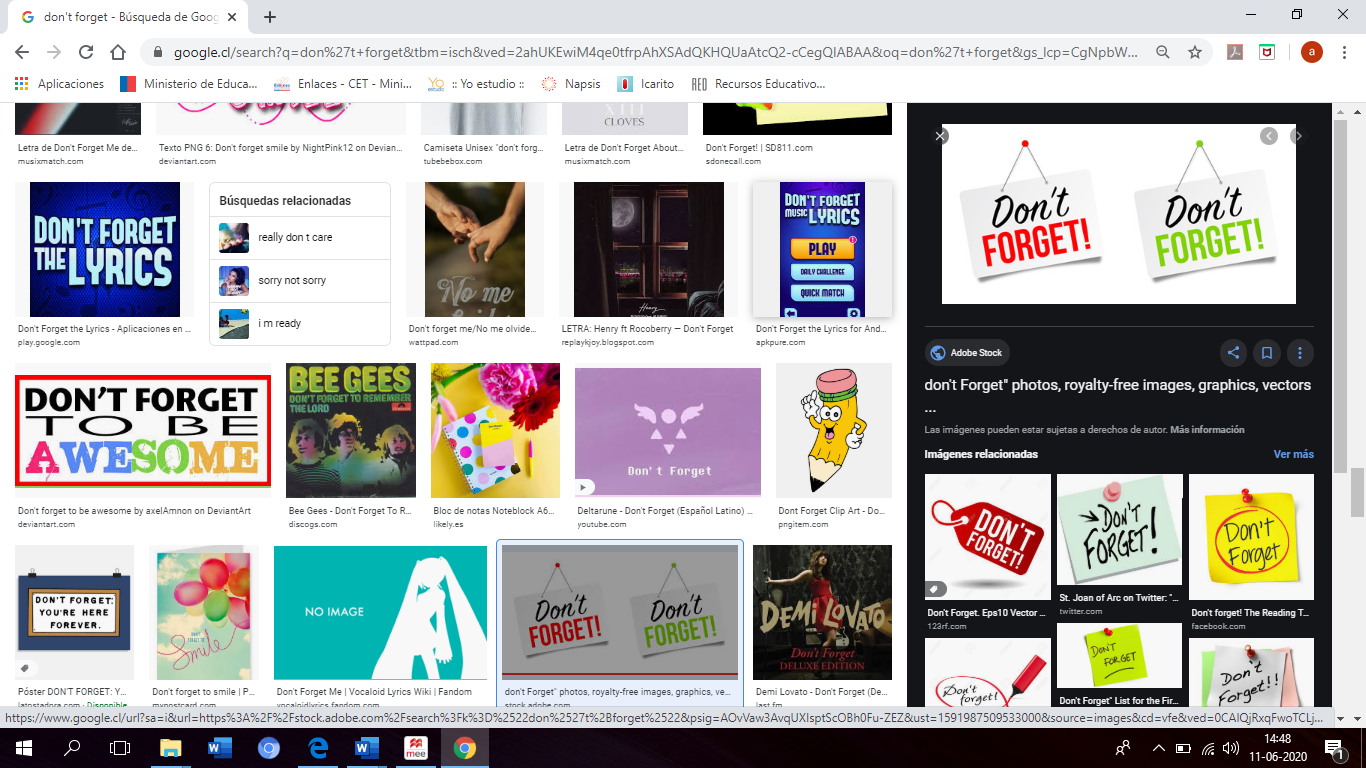 NombreNombreCurso 4to básico A-B-CContenidosHabilidadesObjetivo Unit 1: Vocabulario relacionado a las asignaturas del colegio en conjunto con el tiempo verbal presente simpleRevisar, recordar, cantar y aplicarRepasar vocabulario las asignaturas del colegio, aplicarlo en los ejercicios dados y repasar una canción.Ejercicio 3Ejercicio 4. Traducción Quarter past tenScience/quarter to twelve/dramaQuarter past twoPE/quarter to four/ historyOh, vamos al colegio porque el colegio es genialSi, es colegio es genial, realmente es genial Vamos al colegio porque el colegio es genialSi, el colegio es genial¿Qué tenemos a las nueve en punto?A las nueve en punto, tenemos computaciónY a las diez y cuarto tenemos historiaCoro ¿Qué tenemos a las doce y media?A las doce y media, tenemos geografíaUn cuarto para las tres, tenemos ed. física